A	引言1	本文件旨在提供落实第5号决定（2014年，釜山，修订版）附件2中概要介绍的30项增效措施以及执行第5号决定（2018年，迪拜，修订版）附件2中所列的27项增效措施的最新情况。2	2014-2015年、2016-2017年和2018-2019年双年度的措施落实情况在C15/45、C16/45、C17/45和C18/45号文件中向理事会做了汇报。这些措施的实施导致2014-2015年减支2,440万瑞郎，而且估计在2016-2017双年度进一步减支1,700万瑞郎。关于2018年，根据2019年2月28日的估计，节约资金约为790万瑞郎。关于2019年预算，估计将节省670万瑞郎。3	第3页至第7页中的表1列出了2014年至2019年时间段第5号决定（2014年，釜山，修订版）附件2中确定的30项增效措施中各项措施的节余。4	第8页至第13页的表2列出了第5号决定（2018年，迪拜，修订版，）附件2中确定的27项增效措施在2020-2021年时间段的预期节余。2020-2021年时间段的估计节余为1 250万瑞士法郎。将在预算执行期内对这些措施进一步分析，届时将有可能对其中一些增效措施的已实现节余进行估计。5	在执行预算外活动的过程中将对相关增效措施进行分析，并向理事会之后的会议报告。表1 – 增效措施 – 2014-2019年表2 – 预期增效措施 – 2020-2021______________理事会2019年会议
2019年6月10-20日，日内瓦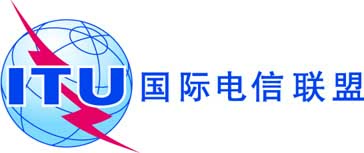 议项：ADM 1文件 C19/45-C议项：ADM 12019年4月1日议项：ADM 1原文：英文秘书长的报告增效措施概要为执行第5号决定（2018年，迪拜，修订版）“责成秘书长和各局主任”第1、2和第3段的规定：“1	每年向理事会提交一份报告，概要说明与本决定附件2每项相关的花费概要以及国际电联上一年预算执行情况及当年国际电联预算预期执行情况；2	不遣余力地通过培育一种增效节约的文化来实现减支，并且在上述提交理事会的报告中包括在已批准的总体预算内实现的节约；3	在“责成1”的所述报告中纳入一项有关预算外活动和相关花费的报告”。本文件提供落实第5号决定（2014年，釜山，修订版和2018年，迪拜，修订版）附件2概述的增效措施的最新情况。需采取的行动请理事会首肯本报告。______________参考文件第5号决定（2014年，釜山，修订版）和第5号决定（2018年，迪拜，修订版）（单位：千瑞郎）（单位：千瑞郎）（单位：千瑞郎）（单位：千瑞郎）（单位：千瑞郎）增效措施增效措施2014-2015年精算2016-2017年精算2018年精算2019年预算合计1确定并消除重复工作（以及职能、活动、讲习班和研讨会的重叠），集中财务和行政管理工作，以避免工作低效并从专业化团队中获益。1,5291,926暂无3,4552通过一个集中的跨部门任务组或部门来协调统一所有研讨会和讲习班，以避免议题的重复，优化管理、后勤、协调和秘书处的支撑工作，同时受益于各部门之间形成的合力以及对所涉议题统筹兼顾。3使区域代表处充分参与到研讨会/讲习班/会议/大会的规划和组织工作中 – 包括在日内瓦以外地区举办这些会议的筹备会议，从而不仅受益于本地专业技术和本地联系网络，还节约差旅费用。4最大限度地与区域性组织进行协调，以期同时同地组织
活动/会议/大会，分担支出并最大限度地减少参与费用。30305通过自然减员、重新调配职员和对（特别是总秘书处和三个局的非敏感科室）空缺职位级别的重新审查及可能削减的方式实现节省，以提高生产力、提高效率和效能。12,01210,5187,4115,64535,5866在开展新活动或额外活动时，优先考虑人员重新调配。招聘新职员应为最后方案，同时顾及性别平衡和地域分配原则。1,2593561,6157只有在现有职员无法提供相关技能或经验、而且经高级管理层书面确认所涉需求后才可使用咨询顾问。40267307（单位：千瑞郎）（单位：千瑞郎）（单位：千瑞郎）（单位：千瑞郎）（单位：千瑞郎）增效措施增效措施2014-2015年精算2016-2017年精算2018年精算2019年预算合计8完善能力建设政策，使（包括区域代表处职员在内的）职员具备熟练开展跨部门工作的能力，以提高职员流动性和灵活性，有利于将其重新调配至新活动或额外活动中。30309国际电联总秘书处和三个部门应通过举办无纸化活动/会议/大会减少大会和会议的文件制作成本，并推动将ICT作为一种可行且最可持续的纸张替代方法。1,8342355328833,48410将国际电联宣传/非盈利性出版物的打印与分发降低到最低的绝对必要水平。30953884711落实将国际电联建成一个完全无纸化组织的举措，例如仅在网上提供部门报告，采用数字签名、数字媒体、数字广告和宣传等。60060012在不妨碍实现第154号决议（2014年，釜山，修订版）目标的前提下，考虑在研究组会议和出版物的语文使用（笔译和口译）方面节约开支。34014748713评估并使用可降低笔译成本的替代性笔译程序，同时保持或提高目前笔译质量以及电信/ICT术语的准确性。2,8202,82014通过重新调配现有资源内负责信息社会世界峰会（WSIS）活动的人员并酌情通过成本回收和自愿捐款来落实这些活动。15审议研究组的会议次数及其会期，以减少其费用和其它相关组的费用。16评估国际电联研究组设立的区域组，以避免重复和重叠。（单位：千瑞郎）（单位：千瑞郎）（单位：千瑞郎）（单位：千瑞郎）（单位：千瑞郎）增效措施增效措施2014-2015年精算2016-2017年精算2018年精算2019年预算合计17将各顾问组配备同传会议的天数限制为每年最多三天。17617618在可能的情况下减少理事会工作组面对面会议的次数并缩短会期。19通过合并将理事会工作组的数量减至必要的绝对最低限度，而且如其活动领域没有进展则终止其活动。20定期评估战略目标、部门目标和输出成果的实现程度，以便在必要时通过重新分配预算来提高效率。21对于新活动或那些具有更多财务影响的活动，须进行“附加值”评估，以论证拟议活动与目前和/或类似活动的区别，避免重复工作。22慎重考虑区域性举措的规模、地点及其资源分配；输出成果和给成员的援助；在区域层面和在总部的区域代表处方面的资源；以及那些源自世界电信发展大会成果和《迪拜行动计划》并直接由部门预算资助的行动的资源。5721,1001,672（单位：千瑞郎）（单位：千瑞郎）（单位：千瑞郎）（单位：千瑞郎）（单位：千瑞郎）增效措施增效措施2014-2015年精算2016-2017年精算2018年精算2019年预算合计23通过制定和实施标准，减少差旅费用。标准应考虑并旨在最大限度地减少公务差旅，提高乘坐公务舱所需的最低小时数，将提前通知天数提高至30天，尽可能减少额外每日生活津贴（DSA），优先考虑从区域代表处和地区办事处派遣职员，还通过由一方代表多方出席会议来限制出差时间，实现总秘书处和三个局各部/处出差人数合理化。1,4729202,39224减少和/或避免派人出席提供网播和现场字幕的会议，包括在此类会议上利用远程方式介绍文件和文稿。25完善并确定内部电子工作方法的优先顺序，以减少区域代表处与日内瓦之间的往来差旅。26根据《公约》第145款，需要探索出一套完整的电子工作方法，以便能够在未来减少无线电规则委员会会议的费用、次数并缩短会期，如，将一个日历年的会议次数由四次减至三次23723727引入激励计划，如增效税（efficiency tax）、创新基金及其它方法，以提出可提高国际电联效率的创新型跨部门工作手段28在最大可能的范围内终止国际电联与成员国之间的传真和传统邮件通信方式，以现代电子通信方法取而代之。1010（单位：千瑞郎）（单位：千瑞郎）（单位：千瑞郎）（单位：千瑞郎）（单位：千瑞郎）增效措施增效措施2014-2015年精算2016-2017年精算2018年精算2019年预算合计29呼吁成员国将有待世界无线电通信大会（WRC）审议的问题数量减至必要最低程度。30理事会通过的任何附加措施。31国际电联管理层采取的其它措施1,7872241252,136合计24,44716,8417,9436,65355,884（单位：千瑞郎）（单位：千瑞郎）（单位：千瑞郎）增效措施增效措施2020年预算2021年预算2020-2021年合计1确定并消除国际电联所有结构性机构和措施在职能和活动方面所有形式的重复。在各部门之间进行协调、统一和更密切的合作，包括优化管理方法、由秘书处提供的后勤服务、协调和支持以及财务和行政管理工作的集中化将在预算执行中进行分析和估算将在预算执行中进行分析和估算2通过秘书处的跨部门任务组（ISC-TF）协调统一所有研讨会、讲习班和跨部门活动，以避免议题的重复，优化管理、后勤、协调和秘书处的支持工作，并且受益于各部门之间形成的合力以及对所涉议题采用的整体做法同上同上3提高区域代表处实施整体国际电联各项总体目标和部门目标方面的效率，即，在利用当地专家和当地关系及人脉资源方面的效率。尽最大可能与区域性组织协调开展活动，并合理利用现有的财务和人力资源，包括节省差旅费用以及与在日内瓦以外规划和组织活动相关的费用同上同上单位：千瑞郎单位：千瑞郎单位：千瑞郎增效措施增效措施2020年预算2021年预算2020-2021年合计通过自然减员、重新调配职员和审查以及可能降低空缺职位的级别（特别是总秘书处和三个局的非敏感岗位）的方式实现节省，以提高生产力、效率和效能6,3976,39712,7945在开展新活动或额外开展的活动时，优先考虑人员重新调配。招聘新职员应为最后方案，同时顾及性别平衡、地域分配原则和新技能要求6,3976,39712,7946只有在现有职员无法提供相关技能或经验、而且经高级管理层书面确认所涉需求后才可使用咨询顾问将在预算执行期间进行分析和估算将在预算执行期间进行分析和估算7完善能力建设政策，使（包括区域代表处职员在内的）职员具备熟练开展跨部门工作的能力，以提高职员的流动性和灵活性，有利于将其重新调配给新活动或额外开展的活动中同上同上8除其他措施外，通过在各个层面举办各类无纸化大会和会议，降低国际电联总秘书处和三个部门的文件制作成本；鼓励员工避免打印电子邮件和文件；减少更多纸质文件的存档；推行旨在将国际电联打造成为一个完全无纸化组织的举措，并推动将创新型信息通信技术（ICT）解决方案作为可行且可持续的用纸替代方案，但不显著降低向活动参与者提供的信息或国际电联职员从事日常工作方面的质量-158-158-316（单位：千瑞郎）（单位：千瑞郎）（单位：千瑞郎）增效措施增效措施2020年预算2021年预算2020-2021年合计9将国际电联的宣传性/不产生收入的出版物的印刷和分发降至绝对必须的最低限度将在预算执行期间进行分析和估算将在预算执行期间进行分析和估算10在不妨碍实现全权代表大会第154号决议（2018年，迪拜，修订版）总体目标的前提下，在为各层面开展的各类活动提供口译和国际电联文件笔译（包括尽可能缩短文件篇幅）以及编制出版物的过程中，并且通过优化各语文服务中的资源使用（包括使用替代笔译程序），同时保持翻译质量和电信/ICT术语的准确性，实施厉行节约的可实行的措施同上同上11根据财务规划和双年度预算，并酌情通过成本回收和自愿捐款，提高信息社会世界高峰会议（WSIS）项目活动以及旨在实现可持续发展目标的活动的效率。区域代表处与其他联合国机构协作，参与在区域层面开展的WSIS活动同上同上12优化会议的数量和会期，并借助ICT能力举办这些会议。通过重组和/或中止无输出成果和/或存在重复活动的各组的工作，将这些组的数量削减至必要的最低水平，同时避免任何风险，尤其是避免无法实现国际电联总体战略和运作目标以及部门目标方面的风险同上同上13定期评估战略目标、部门目标和输出成果的实现程度，以便在必要时利用重新分配预算来提高效率同上同上单位：千瑞郎单位：千瑞郎单位：千瑞郎增效措施增效措施2020年预算2021年预算2020-2021年合计14对于新活动或那些具有更多财务影响的活动，须进行“附加值”评估以提高效率，并且避免工作的重叠和重复同上同上15要慎重考虑区域性举措的规模、地点及其资源分配、输出成果和给成员的援助在区域和总部的区域代表性两方面以及那些源自世界电信发展大会成果和《布宜诺斯艾利斯行动计划》并直接由部门预算资助的行动同上同上16通过制定和实施标准减少差旅费用。相关标准应考虑并旨在最大可能地减少公务差旅、优先考虑从区域代表处和地区办事处派遣职员来限制出差时间、通过由一方代表多方出席会议，以及合理安排总秘书处和三个局各部/处的出差人数同上同上17呼吁成员国将在所有大会、全会及其他会议上提出问题的数量以及为审议这些问题所花费的时间减至必要的最低水平同上同上18国际电联继续落实提高国际电联财务基础稳定性和可预测性的综合计划，同时筹措必要的资源，并且尤其要改进需要大笔长期投入的机构内部项目的管理同上同上19敦促国际电联成员国、部门成员及其他成员采取所有可能的措施来结清/消除拖欠国际电联的欠款同上同上单位：千瑞郎单位：千瑞郎单位：千瑞郎增效措施增效措施2020年预算2021年预算2020-2021年合计20优化与以下相关的支出：国际电联建筑和设施的维护、日常维修和改造/重建以及与按照适用的联合国系统标准提供安全保障同上同上21增加虚拟会议的使用和实体会议的远程参与，以便减少和/或避免因出席那些提供网播甚至字幕（包括远程文件和文稿介绍）的会议而产生的差旅同上同上22引入可提高国际电联效率、可全面推广的创新型工作手段和工作方法同上同上23在更大可能范围内终止国际电联与成员国之间的传真和传统邮件通信方式，以现代电子通信方法取而代之同上同上24继续努力，简化、协调或酌情废止内部行政程序，进而实现数字化和自动化同上同上25考虑进一步与其他联合国机构共享一些共同服务，并在有益的情况下将此类共享付诸实施同上同上26呼吁成员国在秘书处的支持下，尽可能在提交给国际电联大会的提案中包括载有相关信息的附件，以便秘书长/各局主任确认这些提案可能造成的财务影响同上同上单位：千瑞郎单位：千瑞郎单位：千瑞郎增效措施增效措施2020年预算2021年预算2020-2021年合计27理事会和国际电联管理层采取的任何其他措施，包括提高内部审计职能的效率，实现职能评估制度化，评估并最大程度地减少欺诈及其他风险，及时实施外部审计员、独立管理顾问委员会（IMAC）和联合检查组（联检组）的建议以及落实信息技术和信息管理战略同上同上合计6,2396,23912,478